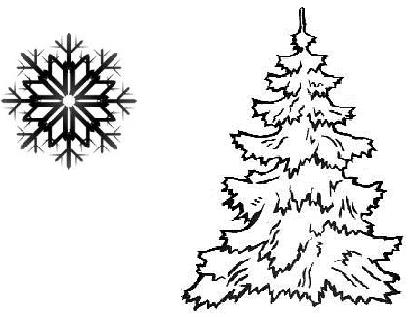 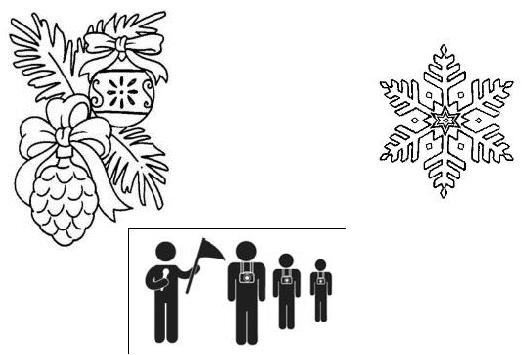 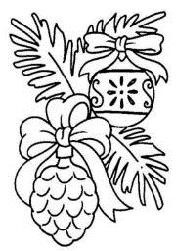 СБОРНЫЕ ЭКСКУРСИИ16 – 31 января 2017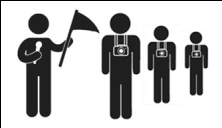 ПЕШЕХОДНЫЕ ЭКСКУРСИИ ПО ИСТОРИЧЕСКОМУ ЦЕНТРУБилеты на экскурсии можно приобрести в кассах всех музеев.Бронировать необходимо только автобусные экскурсии и «Кремлёвские прогулки с посадником Сбыславом».Сбор на пешеходные экскурсии – у «Памятника Тысячелетию России» (если иное не указано в примечаниях). 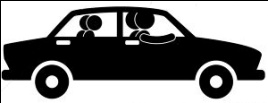                                                     АВТОМОБИЛЬНЫЕ ЭКСКУРСИИ ПО ОКРЕСТНОСТЯМ ВЕЛИКОГО НОВГОРОДАЗапись на экскурсию по телефонам: +7 905 292 83 04 (Лариса Михайловна) 
                                                                  +7 905 290 35 86 (Галина Васильевна)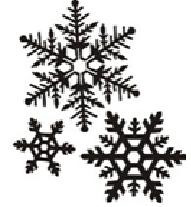 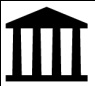 ЭКСКУРСИИ ПО МУЗЕЙНЫМ ВЫСТАВКАМ16 – 31 января 2017ТВОРЧЕСКИЕ ЭКСКУРСИИ И МАСТЕР-КЛАССЫ
На эти экскурсии и мастер-классы рекомендуем записываться заранее по телефонам.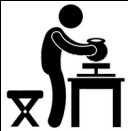 НазваниеВремяИстория Великого Новгорода – Авторские экскурсии(Новгородский Кремль, история Софийского собора,панорама Ярославова Двори́ща)Цена: взрослые - 200 руб., льготные – 180 руб.Билеты у памятника Тысячелетию России,экскурсовод с бэйджиком будет стоять у памятника.Продолжительность – 1 ч. 15 мин.Сб, Вс10:30, 11:45Запись на экскурсию 
по телефонам:+7 905 290 35 86,+7 905 292 83 04Экскурсия по Кремлю с подъемом на боевой ход крепостиЦена: 240 рублей для взрослых, 180 рублей – льготные, дошк. –  50 руб.Продолжительность – 1,5 часаЕжедневно 11:00; 16:00 (кроме вс)Кремль, Софийский собор, Ярославово Двори́щеЦена: 310 рублей для взрослых, 240 рублей – льготные, дошк. –  50 руб.Продолжительность – 2 часаЕжедневно
13:00Кремль, Грановитая палата, Ярославово Двори́щеЦена: 310 рублей для взрослых, 240 рублей – льготные, дошк. –  50 руб.Билеты: информ. центр музея, касса исторического музеяПродолжительность – 2 часаЕжедневно 
(16, 18, 23 и 30 января вместо посещения Грановитой палаты – Софийский собор)15:00«Прогулка по Кремлю со Статским Советником». Жизнь горожан в губернском Новгороде XIX века. Цена: 240 рублей.Сбор у Информационного центра музея, Сенная пл., ВажняВс16:00«Великий Новгород – Родина русского православия»с посещением Перынского скита, Свято-Юрьева и Варлаамо- Ху́тынского монастырей.Цена: 600 рублей для взрослых, 540 – льготные. Возможна почасовая оплата.Минимальная группа – 3 человека. Для группы меньше 3 человек стоимость 1 часа – 600 рублей.Возможна аренда автотранспорта за дополнительную плату.13:30(3,5 часа)ГРАНОВИТАЯ (ВЛАДЫЧНАЯ) ПАЛАТА (Новгородский Кремль)ГРАНОВИТАЯ (ВЛАДЫЧНАЯ) ПАЛАТА (Новгородский Кремль)ГРАНОВИТАЯ (ВЛАДЫЧНАЯ) ПАЛАТА (Новгородский Кремль)Экскурсия по экспозициям «Палата архиепископа Евфимия II на Владычном дворе Новгородского Кремля» и «Ювелирное и декоративно-прикладное искусство V-XVII веков»Цена: 200 руб. – взрослые; 150 руб. – пенсионеры, студенты; школьники – 100 руб.; дошкольники – бесплатноВт – Пт (кроме 18 января): 12:00Сб – Вс: 12:00; 14:00Вт – Пт (кроме 18 января): 12:00Сб – Вс: 12:00; 14:00Центр реставрации монументальной живописи (Антоново, Западный корпус)Центр реставрации монументальной живописи (Антоново, Западный корпус)Центр реставрации монументальной живописи (Антоново, Западный корпус)«Центр встречает гостей» – Экскурсия по мастерским. Цена: 150 руб. – взрослые; 
130 руб. – пенсионеры, студенты, школьники«Центр встречает гостей» – Экскурсия по мастерским. Цена: 150 руб. – взрослые; 
130 руб. – пенсионеры, студенты, школьникиЧт: 16:00Сб: 14:00ЯРОСЛАВО ДВОРИЩЕЯРОСЛАВО ДВОРИЩЕЯРОСЛАВО ДВОРИЩЕМУЛЬТИМЕДИЙНАЯ ПАНОРАМА
 Фильм 1 «Великий Торг и Княжий двор» дает уникальную возможность окунуться в атмосферу древнего города, услышать голоса новгородского Торга, узнать, где собиралось Вече, и заседал купеческий судФильм 2 «Никольский собор». В фильме ведётся рассказ об архитектуре и живописи собора, а также воссоздан пятиярусный иконостас храма из более, чем сорока икон, которые находились в нем вплоть до 80-х годов XX векаМУЛЬТИМЕДИЙНАЯ ПАНОРАМА
 Фильм 1 «Великий Торг и Княжий двор» дает уникальную возможность окунуться в атмосферу древнего города, услышать голоса новгородского Торга, узнать, где собиралось Вече, и заседал купеческий судФильм 2 «Никольский собор». В фильме ведётся рассказ об архитектуре и живописи собора, а также воссоздан пятиярусный иконостас храма из более, чем сорока икон, которые находились в нем вплоть до 80-х годов XX векаЕжедневно
кроме пн, вт и 27 январяЦена: 80 рублей для взрослых, 50 рублей – учащиеся.Детский музейный центр (Кремль, Судейский городок 3)Детский музейный центр (Кремль, Судейский городок 3)Детский музейный центр (Кремль, Судейский городок 3)Экскурсии и мастер-классыЦена: 150 рублей – взрослые, учащиеся,130 рублей – дошкольникиУзнайте больше:+7 (816 2) 77 40 5421 января в 13:00 — «В списках навечно». Тематическая экскурсия по Кремлю с посещением выставки «Новгородская земля в годы Великой Отечественной войны 1941–1945 гг.» (12+)22 января в 12:00 — «Теремок». Мастер-класс по изготовлению героев сказки из фетра на выставке «Сказка за сказкой» (6+)22 января в 15:00 — «Воспоминание о праздниках». Интерактивная программа на выставке «В Снежном царстве, в Новогоднем государстве» (6+)29 января в 12:00 — «Онфим приглашает». Интерактивная экскурсия по выставкам в Детском музейном центре (6+)29 января в 15:00 — «Где раки зимуют». Мастер-класс по изготовлению сувенира в эко-стиле (6+)21 января в 13:00 — «В списках навечно». Тематическая экскурсия по Кремлю с посещением выставки «Новгородская земля в годы Великой Отечественной войны 1941–1945 гг.» (12+)22 января в 12:00 — «Теремок». Мастер-класс по изготовлению героев сказки из фетра на выставке «Сказка за сказкой» (6+)22 января в 15:00 — «Воспоминание о праздниках». Интерактивная программа на выставке «В Снежном царстве, в Новогоднем государстве» (6+)29 января в 12:00 — «Онфим приглашает». Интерактивная экскурсия по выставкам в Детском музейном центре (6+)29 января в 15:00 — «Где раки зимуют». Мастер-класс по изготовлению сувенира в эко-стиле (6+)МУЗЕЙНЫЙ ЦЕХ ФАРФОРА (Десятинный монастырь) МУЗЕЙНЫЙ ЦЕХ ФАРФОРА (Десятинный монастырь) МУЗЕЙНЫЙ ЦЕХ ФАРФОРА (Десятинный монастырь) Экскурсия в музейный цех фарфораЦена: 170 рублей для взрослых, 120 – льготные. Запись по телефону: +7 911 644 02 91Экскурсия в музейный цех фарфораЦена: 170 рублей для взрослых, 120 – льготные. Запись по телефону: +7 911 644 02 91Сб, Вс
15:00Мастер-класс «Новгородский сувенир» в музейном Цехе фарфораЦена: 250 рублей для взрослых, 200 – льготные. Запись по телефону: +7 911 644 02 91Мастер-класс «Новгородский сувенир» в музейном Цехе фарфораЦена: 250 рублей для взрослых, 200 – льготные. Запись по телефону: +7 911 644 02 91Вс16:00МУЗЕЙ ХУДОЖЕСТВЕННОЙ КУЛЬТУРЫ НОВГОРОДСКОЙ ЗЕМЛИ (Десятинный монастырь)МУЗЕЙ ХУДОЖЕСТВЕННОЙ КУЛЬТУРЫ НОВГОРОДСКОЙ ЗЕМЛИ (Десятинный монастырь)МУЗЕЙ ХУДОЖЕСТВЕННОЙ КУЛЬТУРЫ НОВГОРОДСКОЙ ЗЕМЛИ (Десятинный монастырь)Мастер-класс «Чудо-снеговик» в Музее художественной культуры Новгородской землиЦена: 250 рублей для взрослых, 200 – льготные. Запись по телефону: +7 (816 2) 77 42 56  Мастер-класс «Чудо-снеговик» в Музее художественной культуры Новгородской землиЦена: 250 рублей для взрослых, 200 – льготные. Запись по телефону: +7 (816 2) 77 42 56  Сб 16:00